Το Κέντρο Συμβουλευτικής Υποστήριξης Γυναικών Δήμου Κω, με αφορμή την Παγκόσμια Ημέρα της Γυναίκας, ημέρα αφιερωμένη στους ιστορικούς αγώνες των γυναικών, αναφορικά στη διεκδίκηση των δικαιωμάτων τους για ισότητα,  διοργανώνει την Πέμπτη 8 Μαρτίου 2018 στις 17.30μ.μ. εκδήλωση στην Ιπποκράτειο Δημοτική Βιβλιοθήκη Κω. Η εκδήλωση αυτή, θα περιλαμβάνει την προβολή ντοκιμαντέρ σχετικής θεματολογίας, καθώς και ομιλία της εκπαιδευτικού, κας. Περεζού Νταίζης και των στελεχών του Κέντρου Συμβουλευτικής . Σκοπός της εκδήλωσης, είναι τόσο  η ευαισθητοποίηση της τοπικής κοινωνίας όσο και η απόδοση φόρου τιμής στις γυναίκες που έχουν αγωνιστεί και συνεχίζουν να αγωνίζονται για έναν κόσμο χωρίς διακρίσεις.Με τιμή,                                        ΕΛΛΗΝΙΚΗ ΔΗΜΟΚΡΑΤΙΑ                                        ΕΛΛΗΝΙΚΗ ΔΗΜΟΚΡΑΤΙΑ              Κως,    02/03/2018                                         ΝΟΜΟΣ ΔΩΔΕΚΑΝΗΣΟΥ                                         ΝΟΜΟΣ ΔΩΔΕΚΑΝΗΣΟΥ                                      ΔΗΜΟΣ ΚΩ                                      ΔΗΜΟΣ ΚΩ                                      ΤΜΗΜΑ ΚΟΙΝΩΝΙΚΗΣ ΠΟΛΙΤΙΚΗΣ                                      ΤΜΗΜΑ ΚΟΙΝΩΝΙΚΗΣ ΠΟΛΙΤΙΚΗΣ             Αρ. πρωτ.19                                       ΚΑΙ ΠΟΛΙΤΙΚΩΝ ΙΣΟΤΗΤΑΣ ΤΩΝ ΦΥΛΩΝ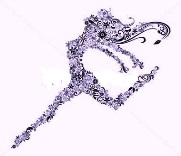                                       ΚΑΙ ΠΟΛΙΤΙΚΩΝ ΙΣΟΤΗΤΑΣ ΤΩΝ ΦΥΛΩΝ                                          Κέντρο Συμβουλευτικής Υποστήριξης Γυναικών                                                                 Δήμου Κω                                                                                                                             Κέντρο Συμβουλευτικής Υποστήριξης Γυναικών                                                                 Δήμου Κω                                                                                   Ταχ. Δ/νση:25ης Μαρτίου και Ε. Κιαπόκα                                                                           Προς:Ζηπάρι, Κως                                                           Ηλεκτρονικά και Έντυπα Μ.Μ.Ε.Τ.Κ.:85300                                                                                                                Τηλεφ.22420-67420                                                                                   AX:22420-67429e-mail:women@kos.grΘΕΜΑ: 8η Μαρτίου 2018 – Παγκόσμια Ημέρα της Γυναίκας                           Η νόμιμη εκπρόσωπος του         Κέντρου Συμβουλευτικής Υποστήριξης Γυναικών                                      Δήμου Κω                                   Πη Βασιλεία